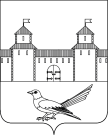     от __02.11.2015___________ №___505-п____     О  разработке    проекта    планировки  территории совмещенного   с проектом   межевания территории линейного объекта: реконструкция автомобильной дороги по ул.Мостовая и ул. Заозерная в г.Сорочинске    Оренбургской     областиВ соответствии  со статьями  42, 45, 46  Градостроительного кодекса Российской Федерации, со статьей  16 Федерального  закона  от  06.10.2003 г.  № 131-ФЗ  «Об   общих  принципах  организации  местного  самоуправления  в  Российской  Федерации», со статьями    32, 35, 40  Устава муниципального образования Сорочинский  городской  округ  Оренбургской области,   решением Сорочинского  городского  Совета муниципального образования  город  Сорочинск  Оренбургской области  от 27 июня 2014 года №307 «Об  утверждении  Положения «О порядке подготовки и утверждения документации по планировке территории муниципального образования город Сорочинск  Оренбургской области», в целях обеспечения устойчивого развития территорий муниципального образования Сорочинский  городской  округ  Оренбургской области, администрация Сорочинского  городского  округа постановляет:     1.  Разработать   проект планировки территории совмещенного с проектом     межевания территории линейного объекта: реконструкция автомобильной дороги по ул. Мостовая и ул. Заозерная в   г. Сорочинске Оренбургской области.    2.   Контроль за исполнением настоящего постановления возложить на главного архитектора муниципального образования Сорочинский городской округ Оренбургской области Крестьянова А.Ф.    3.  Постановление вступает в силу со дня подписания и подлежит  официальному опубликованию.  И. о.  главы   администрации  Сорочинского городского округа                             		Т.П. Мелентьева   Разослано: в дело,   прокуратуре,   УАГиКС,   информационный бюллетень Администрация Сорочинского городского округа Оренбургской областиП О С Т А Н О В Л Е Н И Е 